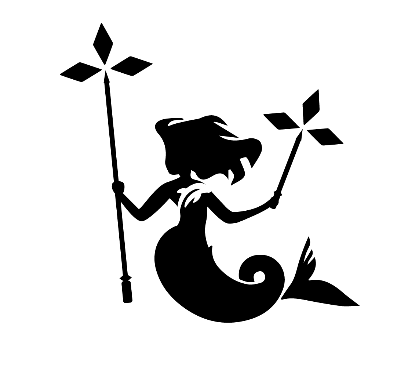 Brest TriathlonNathanaël de Liniers18 rue de la Fraternité29200 BRESTFiche d’inscription clubSaison 2020-2021Nom : …………………………………..……………..  Prénom : …………………………………………………..N° Licence (si renouvellement) : ……………………………………………………………………………….Date de naissance :	……./……../……….. Sexe : Masculin                Féminin    Catégorie : Poussins (2012-2013)				Pupilles (2010-2014)	          Benjamins (2008-2009)			Minimes (2006-2007)	       Cadets (2004-2005)				Juniors (2002-2003)	       Séniors (1980-2001)				Vétérans (1921-1979)☏ - /__ __/ __ __/__ __/__ __/__ __/     Portable    /__ __/ __ __/__ __/__ __/__ __/Travail   /__ __/ __ __/__ __/__ __/__ __/POUR LES NOUVEAUX ou SI CHANGEMENTEmail : ………………………………………………………………………………..................................................................Adresse : ………………………………………………………………………………..............................................................Code Postal : ……………….. Ville : ………………………………………………….........................................................Personne à contacter en cas d’urgence : ………………..….……….….. Tél : ………………………………………………Pour vos actions pour le club comme bénévole, merci d’indiquer votre numéro de permis B, autres permis : ……………………………………………………………………………………………………………………………………………Tenue :Le port de la tenue club étant obligatoire en compétition pour les adultes. Merci de préciser de préciser votre taille pour une précommande de tenue au besoin.Je souhaite commander une trifonction longue distance pour la saison à venir au prix de 86€Je souhaite commander une trifonction courte distance pour la saison à venir au prix de 66€Taille de la tenue (entourez, possible de changer plus tard) :          XS             S               M               L                XL               Arbitrage :Je souhaite être arbitre régional (formation obligatoire en janvier sur un week-end, engagement de 4 arbitrages minimum par an en Bretagne avec indemnisation forfaitaire des trajets, prise en charge de la part FFTri) : Oui                Non Règlement club et accord pour photos et vidéo :Je soussigné(e) ………………………………………………………. reconnais avoir pris connaissance du règlement du club.Je m’engage à participer à au moins une action comme bénévole sur les organisations club ou associées. Dans le cas contraire mon chèque de 40€ sera encaissé en fin de saison.J’accepte la prise de photos personnelles et vidéos et j’accepte l’utilisation de celles-ci pour la réalisation de documents illustrant notre sport. Je déclare sur l’honneur l’exactitude des renseignements portés ci-dessus et m’engage à respecter la Réglementation Générale Fédérale.Fait à  …………………… ,  le  ………………........... 	SignatureChoix de la licence (cocher la licence choisie) (1)Licence adulte (19 ans + ) compétition ………….……….………………………………………….……………… 100 €Licence adulte (19 ans +) loisir ………….……….………………………………….………….…………………..…… 68 €Licence Jeune (6 -19 ans) ………….……….…………………………………………………….……….….……………. 35 €Licence Arbitre ………….……….……………………………….…………………….……….….…………………………… 0 €Choix de la part club Brest Triathlon (cocher la part club choisie) (2)Part club adulte (19 ans + ) ………………………………………………..…….……….………………………………… 130 €Part club adulte (19 ans +) tarif réduit (demandeur d'emploi, étudiant, tarif famille)  ....…..…… 80 €Part club jeune (14-19 ans) ………….……….………………………………………………………………………….….  65 €Part club école de triathlon (6-14 ans) ………….……….………………………..……………………………..…..  45 €Part club jeune tarif famille ………….……….………………………………………………………………………….… 45 €Part club école de triathlon tarif famille ………….……….…………………………………………………………. 25 €*Tarif famille à partir de 3 licenciés de la même famillePrix de l’adhésion (1) + (2) : …….………… €Cette feuille d’inscription au club est à transmettre par voie postale à l’adresse citée en entête avec :Le chèque (possible en 3 fois) de licence ou un virement bancaire (demander le RIB du club) ou par CB le jour de l’AG.Le certificat médical :Pour une première licence : Un certificat médical de moins de 1 an de « non contre-indication à la pratique du sport en compétition ».Pour un renouvellement : vérifier sur la demande de licence si vous devez fournir un certificat ou non.La feuille 1 et 2 du formulaire de licence imprimées sur le site FFTRI.Le chèque de réservation de tenue le cas échéant.Un chèque de caution de 40 euros débité si aucune action bénévole dans l’année.